Kurikulum Program Studi Ilmu Perpustakaan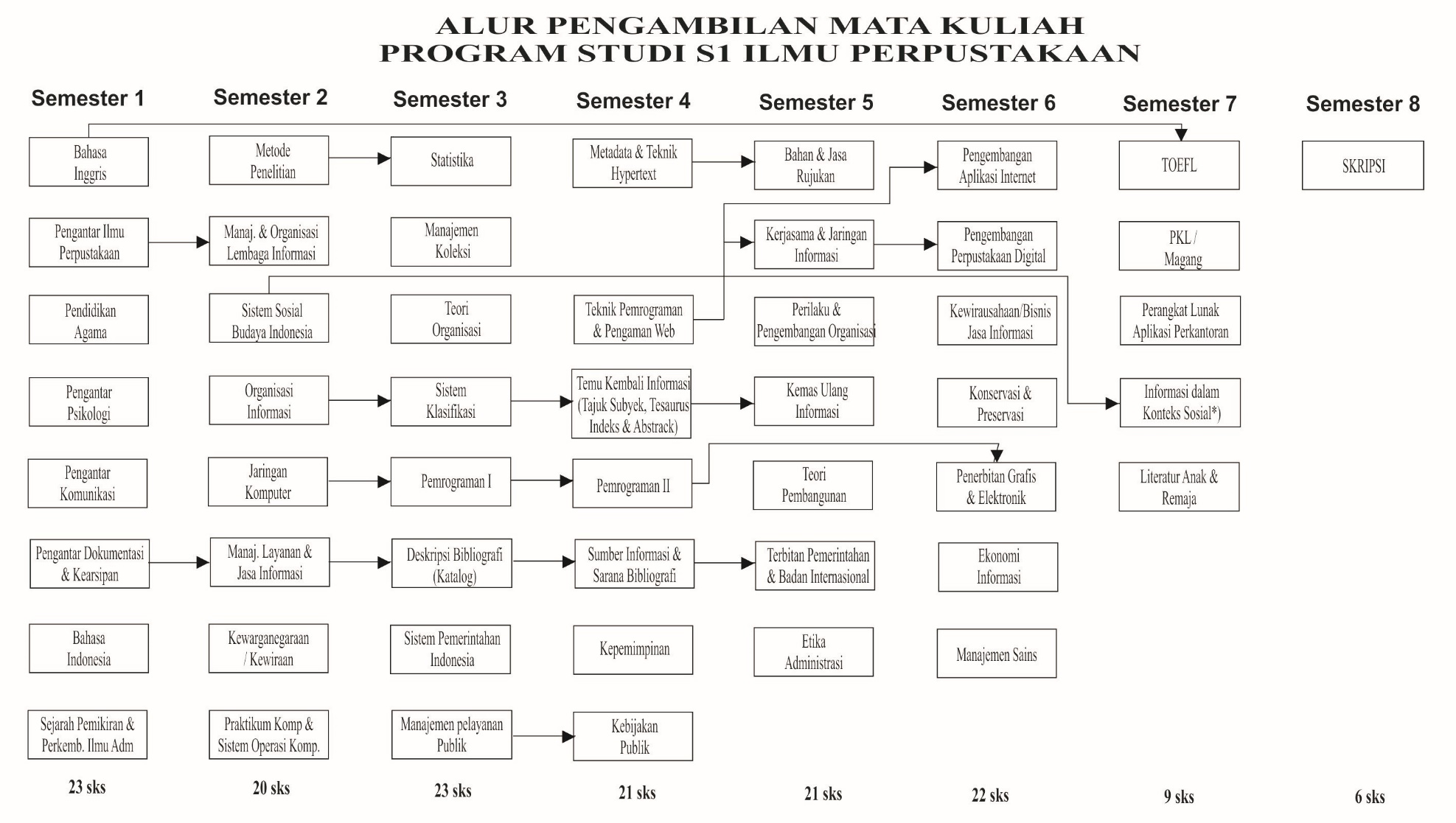 KodeNama Mata KuliahsksKodeNama Mata KuliahsksMPK4001Pendidikan Agama Islam2MPK4002Pendidikan Agama Katholik 2MPK4003Pendidikan Agama Kristen2MPK4004Pendidikan Agama Hindu2MPK4005Pendidikan Agama Budha2MPK4006Pendidikan Pancasila2MPK4007Pendidikan Kewarganegaraan2MPK4008Bahasa Indonesia2UBU4001Kapita Selecta Kewirausahaan3UBU4002Magang berbasis Kompetensi3UBU4003TOEFL/TOEIC0UBU4004Aplikasi Komputer (IC3)0UBU4005Skripsi6UBU4006Bahasa Inggris3IAF4001Teori Organisasi & Administrasi3IAF4002Perilaku & Pengembangan Organisasi3IAF4003Etika Administrasi3IAF4004Kepemimpinan3IAP4001Sejarah Pemikiran & Perkembangan Ilmu Administrasi3IAP4002Sistem Pemerintahan Indonesia3IAP4003Teori Pembangunan3IAP4004Kebijakan Publik3IAP4005Manajemen Pelayanan Publik3PII4001Pengantar Ilmu Perpustakaan2PII4002Pengantar Psikologi3PII4003Pengantar Komunikasi3PII4004Pengantar Dokumentasi & Keasipan3PII4005Sistem Sosial Budaya Indonesia2PII4006Manajemen & Organisasi Lembaga Informasi (Organisasi & Administrasi Perpustakaan)2PII4007Organisasi Informasi3PII4008Metode Penelitian3PII4009Manajemen Layanan dan Jasa Informasi3PII4010Jaringan Komputer3PII4011Praktikum Arsitektur & Sistem Operasi Komputer2PII4012Statistika3PII4013Manajemen Koleksi2PII4014Deskripsi Bibliografi (Katalog)3PII4015Sistem Klasifikasi3PII4016Pemrograman I3PII4017Temu Kembali Informasi (Tajuk Subyek, tesaurus, Indeks dan Abstrak)3PII4018Pemrograman II3PII4019Teknik Pemrograman dan Pengaman Web3PII4020Metadata dan Teknik Hypertext3PII4021Sumbe Informasi dan Sarana Bibliografi3PII4022Kemas Ulang Informasi3PII4023Terbitan Pemerintahan dan Badan Internasional3PII4024Bahan dan Jasa Rujukan3PII4025Kerjasaa dan Jaringan Informasi3PII4026Pengembangan Aplikasi Internet3PII4027Kewirausahaan/Bisnis jasa Informasi3PII4028Pengembangan Perpustakaan Digital3PII4029Penerbitan Grafis dan Elektronik3PII4030Konservasi dan Preservasi3PII4031Sumber dan Jasa Informasi3PII4032Ekonomi Informasi3PII4033Manajemen Sains2PII4034Perangkat Lunak Aplikasi Perkantoran2PII4035Informasi dalam Konteks Sosial*2PII4036Literatur Anak dan Remaja2